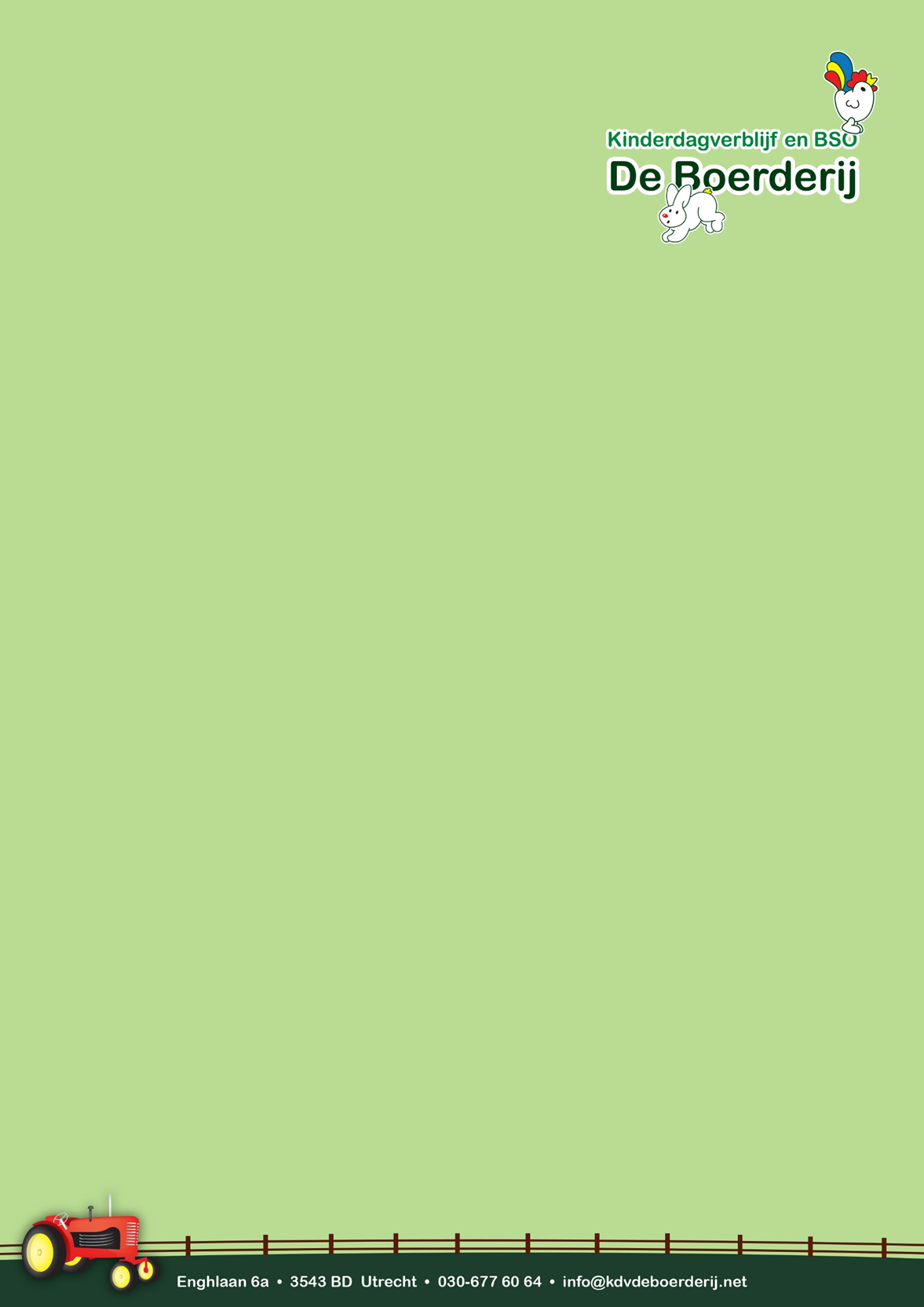 Pedagogisch medewerker babygroep32 uur per weekHé leuke pedagogisch medewerker!Kinderopvang De Boerderij is gevestigd op een unieke locatie in Leidsche Rijn. Wij bieden opvang aan kinderen van 0-12 jaar in acht stamgroepen. Voor kinderen biedt dit de mogelijkheid om buiten te spelen en op te groeien in een groene omgeving, omringd door andere kinderen. “Mogen ontdekken en samen ervaren” is onze slogan! Daar komen kinderen, ouders en pedagogisch medewerkers voor naar De Boerderij!Wij zijn op zoek naar een pedagogisch medewerker per oktober 2018 die affiniteit heeft met baby’s voor 32 uur per week. Werkdagen kunnen variëren van maandag t/m vrijdag. Met uitzicht op vaste dagen.De Boerderij onderscheidt zich door de manier van benaderen en kijken naar kinderen. Dit vraagt van medewerkers om een ander aanbod. Natuurbeleving staat bij ons centraal.Ook op de babygroepen is er sprake van korte activiteiten, waarin er voor de kinderen veel te ontdekken en ervaren valt. Voor het stimuleren van kinderen onderling, de rol van de pedagogisch medewerker en het inzetten van ruimtes en materialen laten wij ons inspireren door de pedagogische benadering 'Reggio Emilia". Zowel kennis van deze benadering als het inzetten van de zes interactievaardigheden is een vereiste om te hebben of te willen ontwikkelen als pedagogisch medewerker van de Boerderij. Door veel tussen de kinderen te zitten, veiligheid en structuur aan te bieden creëer je samen met je collega's een prettig sfeer op de groep. We verwachten dat je met rust, zelfvertrouwen en eerlijkheid communiceert met ouders over de informatie die je nodig hebt voor de beste opvang voor hun baby. Ben jij rustig, vrolijk, gedreven, weet jij wat deze jonge kinderen nodig hebben, praat en zing je graag met de kinderen dan zijn wij naar jou op zoek!Graag lezen we meer over je ervaring en reden waarom je graag bij de Boerderij wil werken. Heb jij een relevante diploma denk aan MBO diploma (niveau 3 of 4) pedagogisch werker of een HBO diploma pedagogiek, onderwijsassistent of PABO, aantoonbare werkervaring met jonge kinderen (0-2jr.)? Dan zijn wij opzoek naar jou!
Onze voorkeur gaat uit naar iemand in de nabije woonomgeving van De Boerderij.Solliciteren kan tot 15 augustus.